Проект цветника ко Дню Победы(планируемое благоустройство территории МБДОУ «Центр развития ребенка – детский сад № 8» в 2020 году)Цель: создание благоприятных условий для проведения образовательной деятельности в весенне-летний период, ориентированного на эколого-эстетическое и патриотическое воспитание  дошкольников.  На территории ДОУ планируется:- установить малую архитектурную форму «Спасибо за великую победу»;- изготовить «Скамейку Победы»;- обновить  Розарий выпускников «Мы помним! Мы гордимся!» - 25 роз;- оформить Цветник (клубмы: Альпийская горка, «Звезда»);высадить рассаду бархатцев (100 шт.), шафранов (50 шт.),  гвоздики кустовой (50 шт.), сальвии (100 шт.), агератума  (100 шт.);- дополнить саженцами  Аллею «Сирень Победы» (10 шт.);- разместить баннер к 75-летию Победы;- оформить витражное оформление «Салют! Победа!»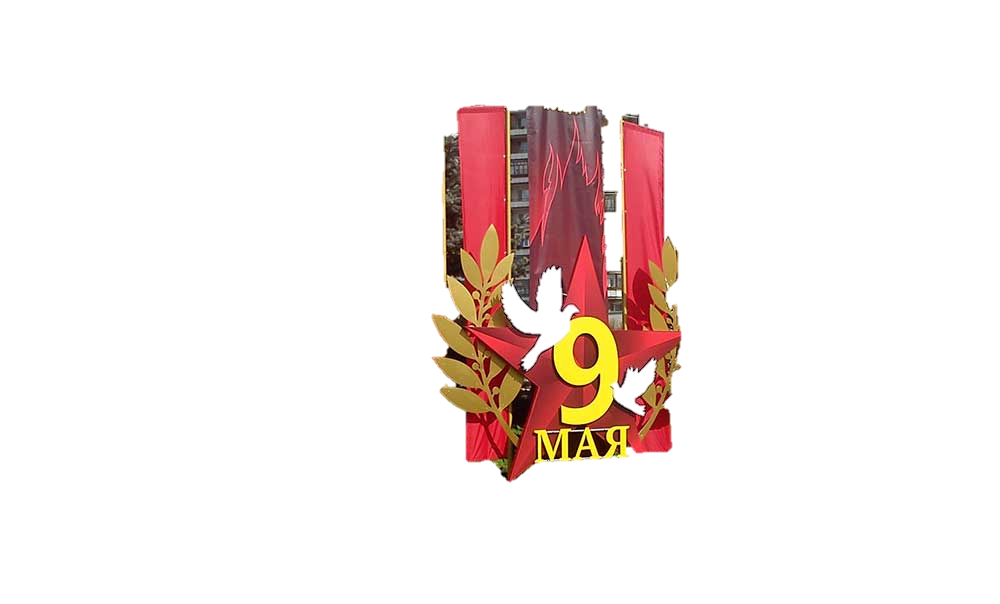 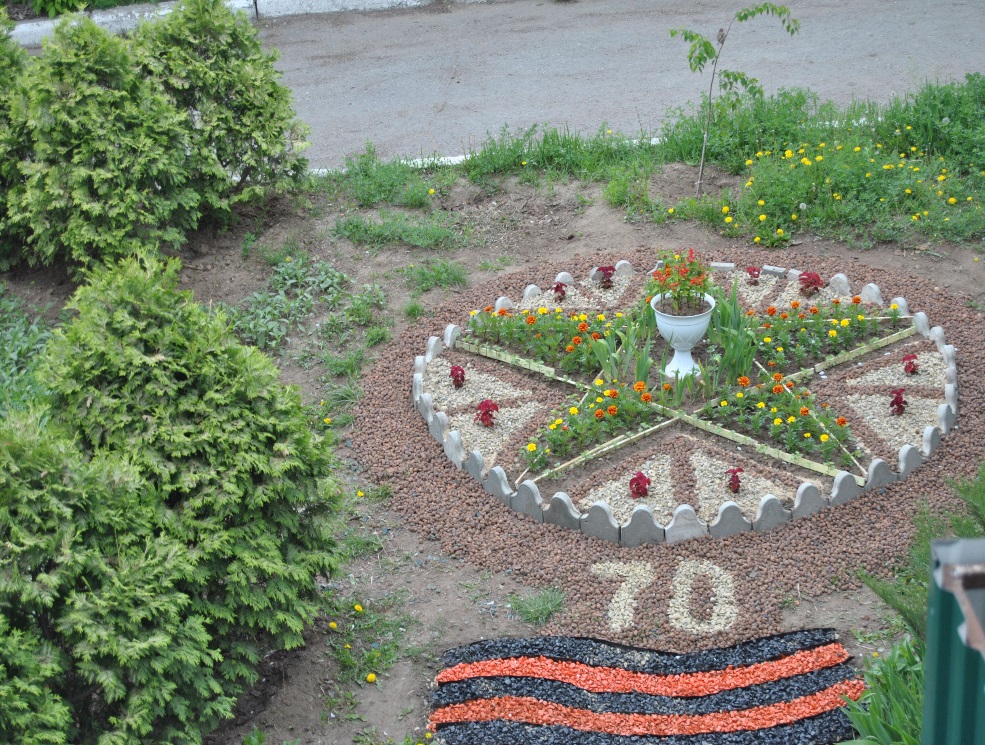 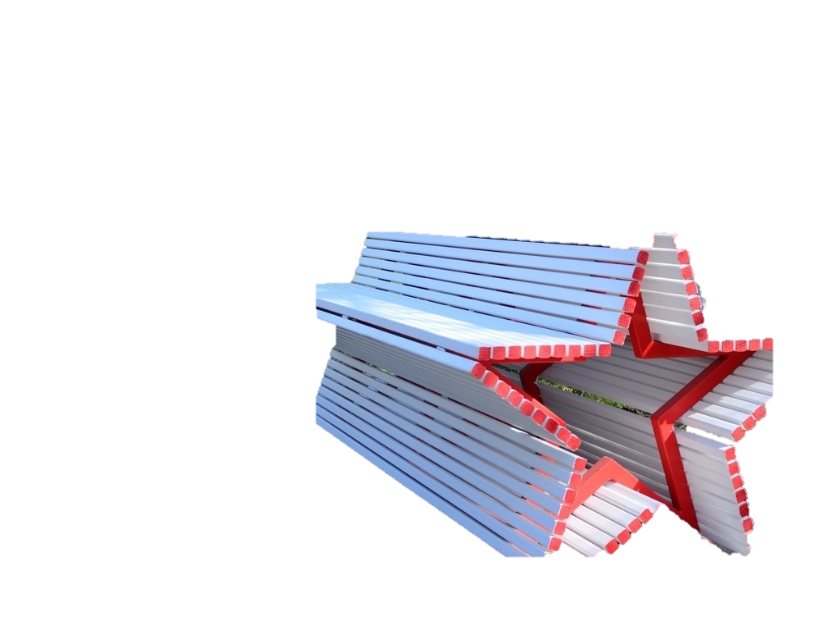 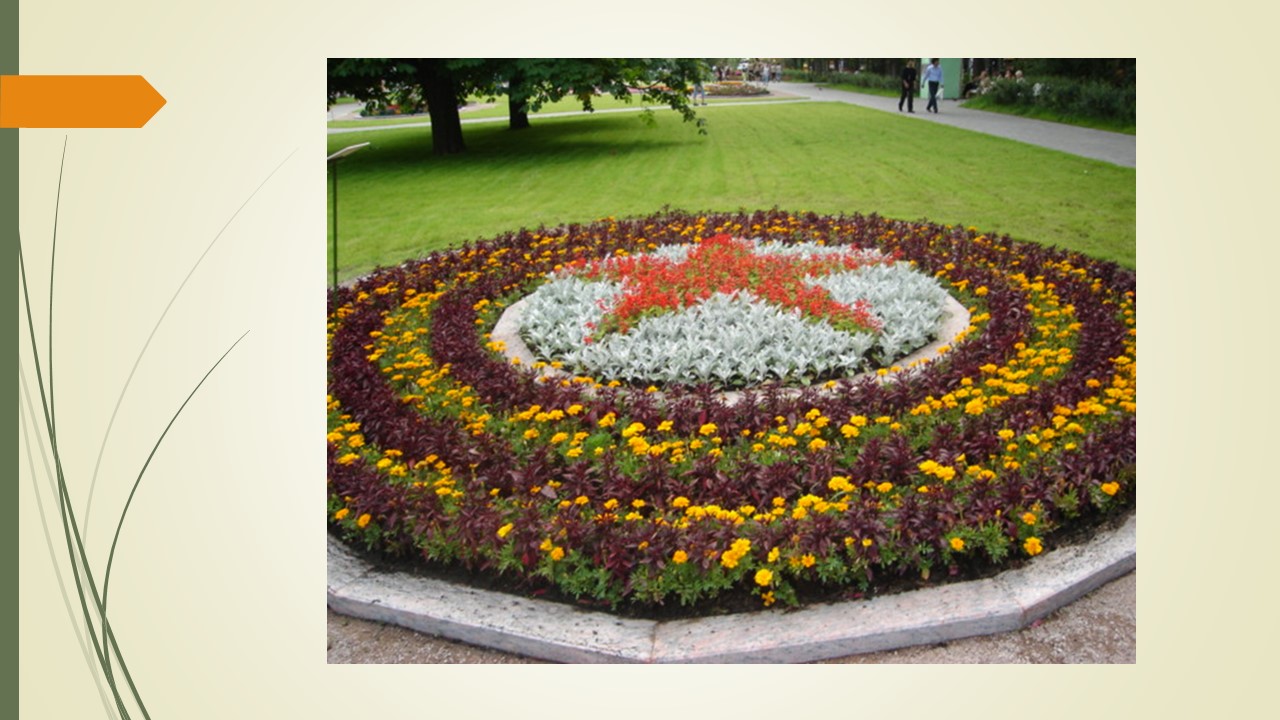 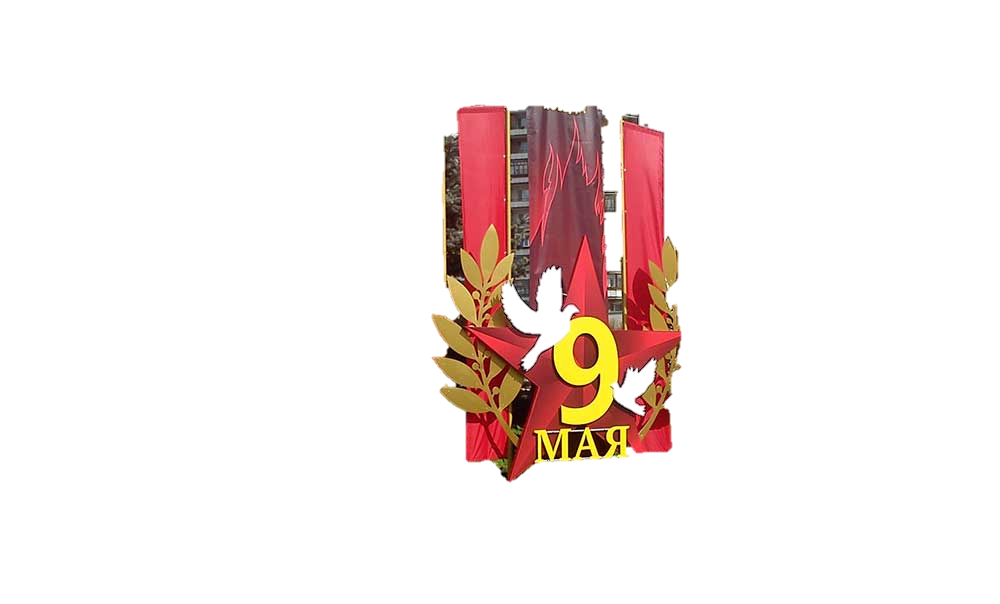 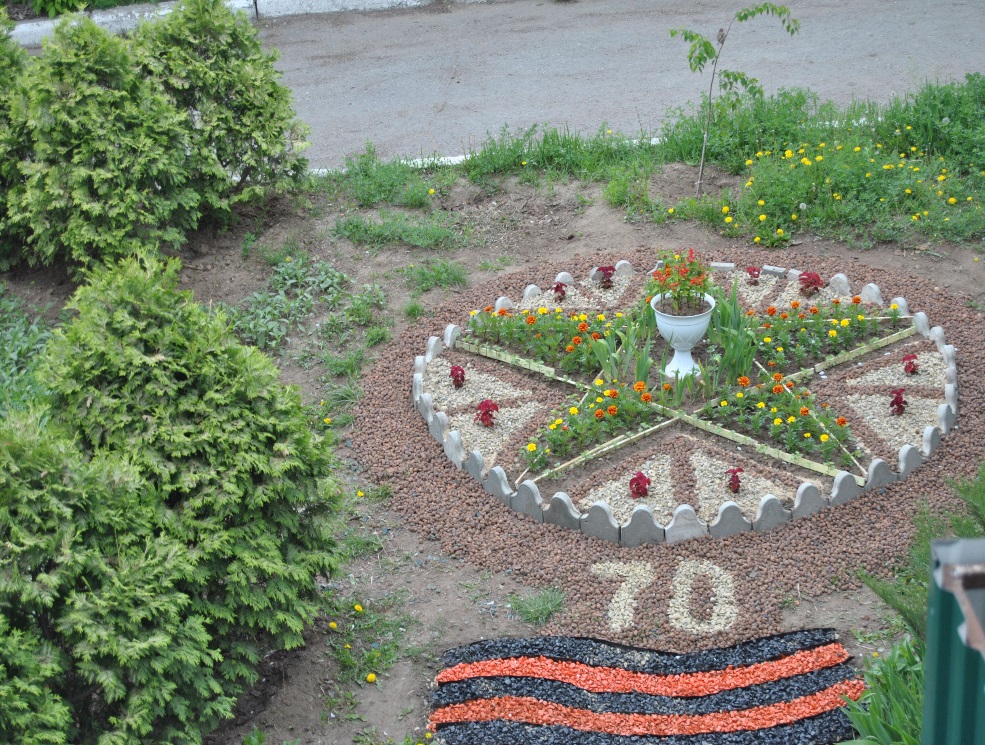 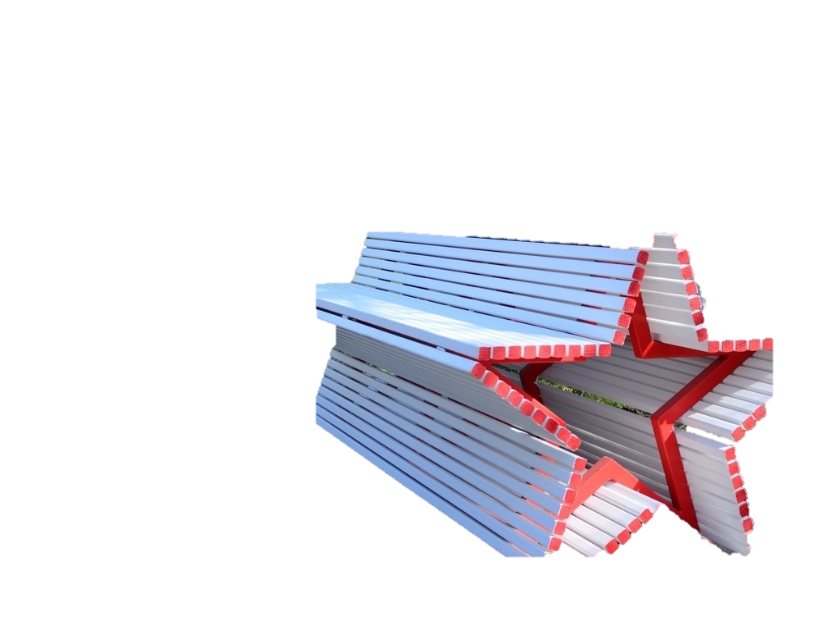 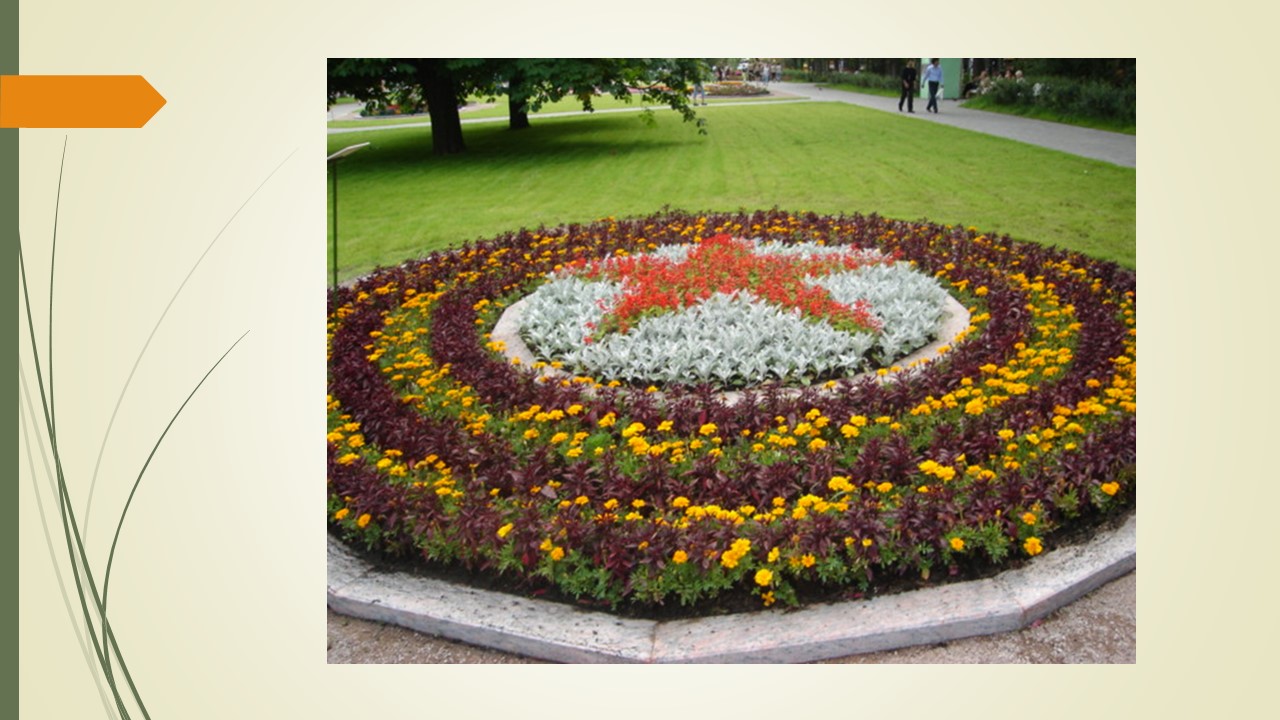 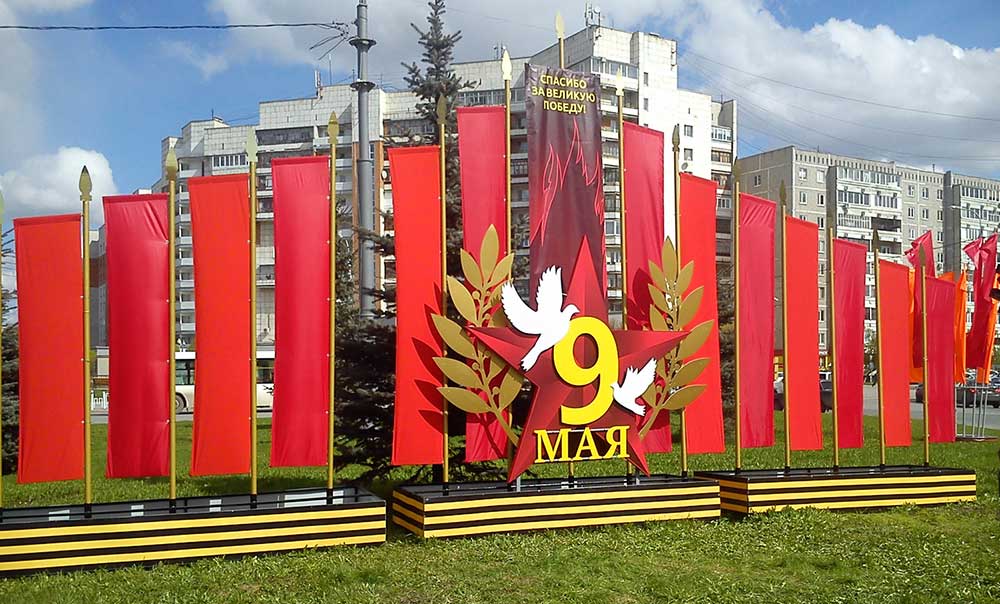 Заведующий МБДОУ «ЦРРДС № 8»  Е.Н.Гулевская